Charles’ Law Worksheet1)	The temperature inside my refrigerator is about 40 Celsius.  If I place a balloon in my fridge that initially has a temperature of 220 C and a volume of 0.5 liters, what will be the volume of the balloon when it is fully cooled by my refrigerator?2)	A man heats a balloon in the oven.  If the balloon initially has a volume of 0.4 liters and a temperature of 20 0C, what will the volume of the balloon be after he heats it to a temperature of 250 0C?3)	On hot days, you may have noticed that potato chip bags seem to “inflate”, even though they have not been opened.  If I have a 250 mL bag at a temperature of 19 0C, and I leave it in my car which has a temperature of 600 C, what will the new volume of the bag be?4)	A soda bottle is flexible enough that the volume of the bottle can change even without opening it.  If you have an empty soda bottle (volume of 2 L) at room temperature (25 0C), what will the new volume be if you put it in your freezer (-4 0C)?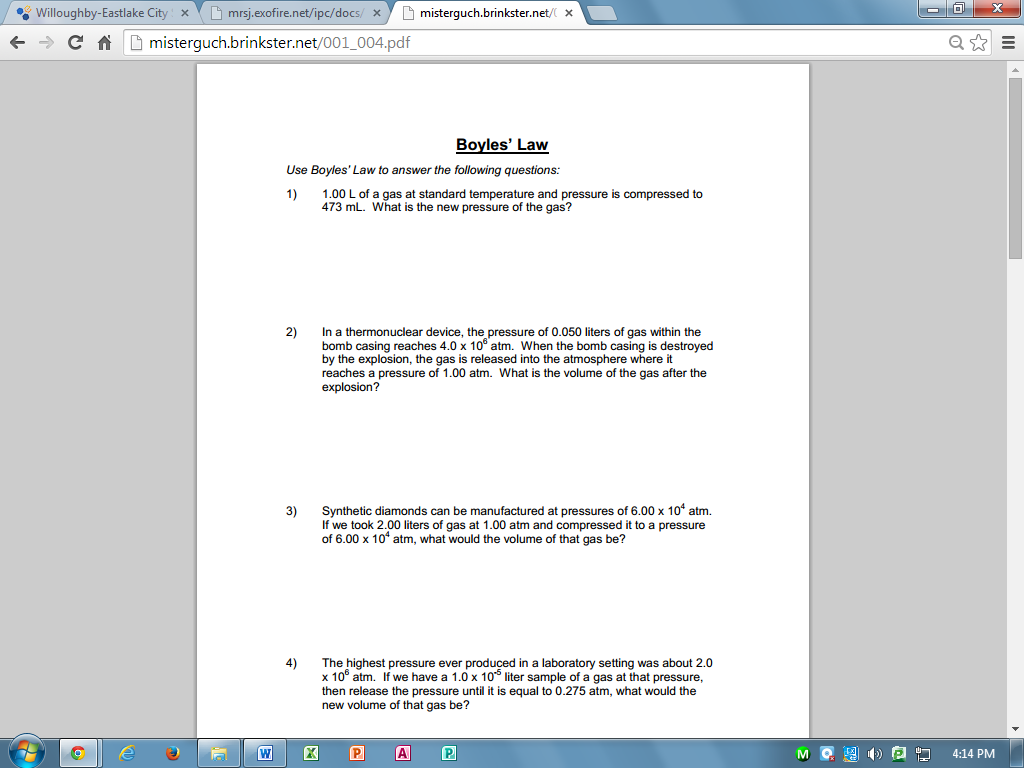 